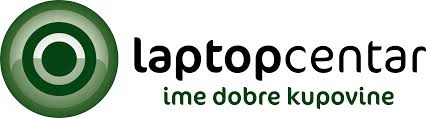 ESPERANZA  Indukcioni rešo EKH006Hvala vam što ste kupili naš proizvod. Pre upotrebe ovog proizvoda, pažljivo pročitajte donje informacije i uputstva za upotrebu i sačuvajte ih za buduću upotrebu.TEHNIČKE KARAKTERISTIKE Nazivni opseg napona:220-240V Nazivna frekvencija: 50/60 Hz Nazivna ulazna snaga: 2000W Klasa zaštite: IPre puštanja uređaja u rad pažljivo pročitajte uputstva za upotrebu i pridržavajte se uputstava koja uključuju garanciju, račun i, ako je moguće, kutiju sa unutrašnjim pakovanjem. Ako ovaj uređaj date drugim ljudima, prosledite i uputstva za upotrebu.• Uređaj je dizajniran isključivo za privatnu upotrebu i za predviđenu namenu. Ovaj uređaj nije pogodan za komercijalnu upotrebu.Ne koristite ga na otvorenom. Držite ga dalje od izvora toplote, direktne sunčeve svetlosti, vlage (nikada ga ne potapajte u tečnost) i oštrih ivica. Ne koristite uređaj mokrim rukama. Ako je uređaj vlažan ili mokar, odmah ga isključite.• Prilikom čišćenja ili odlaganja isključite aparat i uvek izvucite utikač iz utičnice (izvucite sam utikač, a ne kabl) ako se aparat ne koristi i uklonite priključeni pribor.• Nemojte rukovati uređajem bez nadzora. Ako napustite prostoriju, uvek ga isključite. Izvadite utikač iz utičnice.• Uređaj i mrežni kabl morate redovno proveravati na znakove oštećenja. Ako se utvrdi oštećenje, uređaj se ne sme koristiti.• Ne pokušavajte sami popraviti uređaj. Uvek kontaktirajte ovlašćenog tehničara. Da biste izbegli izloženost opasnosti, neispravne kablove uvek zamenite samo od proizvođača, od naše službe za korisnike ili od kvalifikovane osobe, i to kablom iste vrste.• Koristite samo originalne rezervne delove.• Obratite pažnju na sledeća „Posebna sigurnosna uputstva“. DECA I KRATKI POJEDINCI• Da biste osigurali sigurnost svoje dece, držite svu ambalažu (plastične kese, kutije, polistiren itd.) Van njihovog dosega.UPOZORENJE!Ne dozvolite maloj deci da se igraju folijom jer postoji opasnost od gušenja!• Ovaj uređaj nije namenjen za upotrebu osobama (uključujući decu) koje imaju ograničene fizičke, čulne ili mentalne sposobnosti i / ili nedovoljno znanje i / ili iskustvo, osim ako ih nadgleda pojedinac koji je odgovoran za njihovu sigurnost ili je primio uputstva za upotrebu uređaja.• Decu treba stalno nadgledati kako bi se osiguralo da se ne igraju sa uređajem.POSEBNA UPUTSTVA ZA BEZBEDNOST ZA OVAJ UREĐAJ Simboli na proizvoduNa proizvodu ćete pronaći simbole sa upozoravajućim ili informativnim karakterom:UPOZORENJE: Opasnost od opekotina!Tokom rada temperatura izložene površine može biti veoma vruća. Zbog toga aparat dodirujte samo na komandama termostata.UPOZORENJE: Oštećenje površine!Ako je površina oštećena ili ima pukotine, uređaj se mora isključiti da bi se izbegla opasnost od električnih udara.UPOZORENJE:• Indukciona toplota! Metalni predmeti kao što su, na primer, noževi, viljuške, kašike i poklopci lonaca, ne smeju se stavljati na zonu za kuvanje jer se mogu zagrejati.• Tople površine! Indukcijski šporet u početku zagreva samo podnožje posuđa koje se koristi, a ne samu zonu za kuvanje. Međutim, zbog toplote koja zrači tokom kuvanja, u zoni kuvanja mogu se pojaviti i opasno visoke temperature nakon ciklusa kuvanja. Opasnost od opekotina!• Potencijalna šteta po vaše zdravlje! Ljudi koji nose pejsmejkere ne smeju da koriste ovaj šporet. Uređaj treba da bude na minimalnoj udaljenosti od 60 cm kada se koristi.OPREZ:• Da ne biste oštetili, ne postavljajte na površinu grube ili neravne predmete.• Sprečite da bilo koji tvrdi ili šiljati pribor padne na površinu.• Ne stavljajte uređaj u blizinu predmeta koji su osetljivi na magnetna polja (npr. Radio, TV).• Postavite uređaj na ravnu površinu otpornu na vlagu i toplotu.• U slučaju osetljivih površina, ispod jedinice postavite ploču otpornu na toplotu.• Zbog povećane toplote i isparenja, nemojte koristiti jedinicu ispod spuštenih ormara.• Držite dovoljnu bezbednosnu udaljenost (30 cm) od lako zapaljivih predmeta poput nameštaja, zavesa itd.! Nikada ne postavljajte jedinicu u ormar.• Ne zagrevajte prazan pribor za kuvanje na ringli, jer to može dovesti do opasnih prekomernih temperatura.• Ne pomerajte uređaj dok se koristi.• Tokom upotrebe, uverite se da mrežni kabl ne dolazi u kontakt sa vrućim delovima uređaja.• Ne dodirujte vruće delove uređaja.• Nemojte rukovati uređajem sa spoljnim tajmerom ili odvojenim sistemom daljinskog upravljanja.NAMENA• Ovaj uređaj je namenjen za pripremu namirnica u indukcionom posuđu.• Namenjen je za upotrebu u privatnim domaćinstvima i sličnim aplikacijama. Uređaj se sme koristiti samo onako kako je opisano u uputstvu za upotrebu. Ne koristite uređaj u bilo koje druge svrhe.• Svaka druga upotreba nije predviđena i može dovesti do oštećenja ili ličnih povreda.• Proizvođač ne preuzima odgovornost za štetu nastalu nepravilnom upotrebom.RASPAKOVANJE UREĐAJA1. Izvadite aparat iz ambalaže.2. Uklonite sve materijale za pakovanje, kao što su folije, materijal za punjenje, kopče za kablove i karton.3. Da biste sprečili opasnosti, proverite da li uređaj ima oštećenja na transportu. NAPOMENA: Proizvodni ostaci ili prašina mogu imatisakupljene na uređaju. Preporučujemo čišćenje uređaja prema poglavlju "Čišćenje.OPIS DELOVA (1) Izlaz za vazduh(2) Ulaz za vazduh(3) Kućište(4) Površina(5) Dugme ON / OFF (6) Funkcijsko dugme (7) Indikatorska svetla (8) Taster tajmera (9) Ekran(10) - / + tasteri(11) Dugme za struju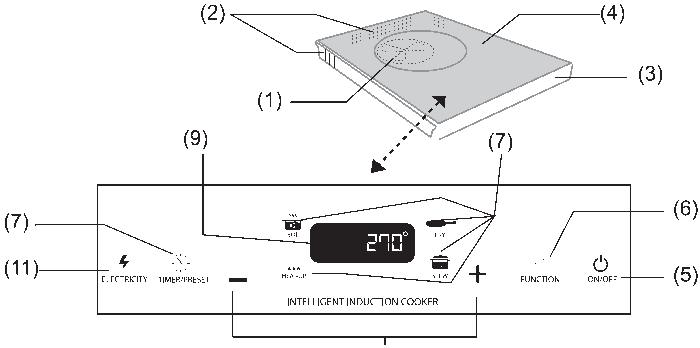 OPŠTE INFORMACIJEKuvanje pomoću indukcione tehnologijePri kuvanju sa indukcionom pločom, toplota se generiše samo magnetnom snagom kada se lonac ili šerpa sa magnetnom podlogom postave na uključenu zonu za kuvanje. Indukcijski šporet zagreva samo bazu posuđa koje se koristi, a ne samu zonu za kuvanje. Proces indukcije štedi energiju jer se toplota generiše tamo gde je potrebna.Koji pribor za kuvanje mogu da koristim?Za indukcione ploče za kuvanje potrebno je posuđe od materijala koji se magnetizira. Danas posuđe za kuvanje prikladno za indukciono kuvanje obično nosi napomenu Pogodno za indukcionu ploču za kuhanje ili slično. Ali uglavnom možete koristiti bilo koji pribor za kuvanje na bazi gvožđa; samo da biste saznali da li je lonac ili šerpa pogodan, tj. magnetni, pokušajte sledeće:Stavite lonac ili šerpu iznad zone za kuvanje, ako se oglasi nekoliko signala upozorenja i ako se pojavi poruka EO, posuđe je neprikladno.BELEŠKA:• Iz sigurnosnih razloga, uređaj će preći u režim pripravnosti nakon otprilike 60 sekundi.• Pribor za jelo od sledećih materijala nije pogodan za indukcione ploče za kuhanje • Glina, staklo ili aluminijum.• Ne koristite sledeće tipove lonaca• Lonci sa b.ended (_konveksnim / paraboličnim) osnovama. '• Lonci prečnika osnove manje od 12 cm.• Stavite odgovarajući lonac na zonu za kuvanje.• Pritisnite dugme "ON / OFF".• Displej  pokazuje "N".• Pritisnite dugme funkcije, indikatorska lampica odgovarajuće funkcije će se upaliti.NAPOMENA: Imajte na umu da se ponašanje kuvanja u loncima razlikuje. Zavisi od prirode i kvaliteta posuđa za kuvanje.Detalji svih funkcija:Ova indukciona ringla je posebno dizajnirana sa 4 funkcije kuvanja koje su najpopularnije metode kuvanja u evropskoj kuhinji: FRI / BOISTEV / HEAT-UPSRJ = pržitiVARI = prokuvatiRASTO = varivoZAGREVANJE = zagrevanjePRŽITI; Pritisnite dugme "" ili "+" da biste izabrali temperaturu od 80 do 270 ° C. (Postoji 8 nivoa temperature koji se mogu izabrati: 80/100/130/160/180/210/240/270 ° C.)Kada se hrana prži na ulju ili čvrstoj masti, važno je da poštujete neka pravila u rukovanju uljem ili mastima. Jednostavna pravila koja treba poštovati prilikom prženja. 1. Obavezno stavite dovoljno ulja ili masti u tiganj ili duboku tavu. 2. Iz hrane koja se kuva ne sme kapati voda. To je zato što kada voda dođe u kontakt sa vrućim uljem ili masnoćom, ulje će vam cvrčati i iscuriti iz šerpe, što bi moglo da vam opeče kožu ako ne budete pažljivi. 3. Pažljivo stavite hranu u vruće ulje. Pokušajte da ne napravite veliku kapljicu jer ulje može da vam opeče kožu. 4. Ulje masti treba zagrejati na pravu temperaturu pre nego što hranu stavite u šerpu u kojoj  će se pržiti. Ako se hrana stavi kada se ulje ili mast ne zagreju na pravu temperaturu, hrana će upiti ulje i dobićete hranu koja je premasna ili masna. Ako se ulje ili mast pregreju, na kraju ćete dobiti hranu koja je izgorela. Ponekad hrana, posebno krofne, spolja porumeni, ali testo u njoj nije isprzeno. Postoje dva načina za kuvanje hrane metodom prženja. Postoje metode plitkog prženja i dubokog prženja.NAPOMENA: Funkcije date ovim dugmetom zasnivaju se na temperaturi ulja za prženje.Ovo je najčešći način kuvanja i ujedno i najjednostavniji. Ovim načinom kuvanja u hranu se dodaje dovoljno vode koja se zatim kuva na vatri. Dejstvo zagrejane vode čini hranu da se skuva. Tečnost se obično baci nakon što se hrana skuva.NAPOMENA: Funkcije date ovim dugmetom zasnivaju se na vatima ključale hrane koja je natopljena vodom..U procesu dinstanja, hrana se kuva sa puno tečnosti. Različite vrste povrća se iseckaju, iseku na kockice ili na kockice i dodaju u posudu. Ponekad se komadi odabranog mesa, ribe ili piletine takođe iseckaju i dodaju u čorbu. Tečnost je malo zgusnuta i na taj način se servira dinstana hrana. Ova metoda se koristi i prilikom pripreme voća koje će se služiti.Ovim načinom kuvanja svaka hrana se istovremeno kuva zajedno u jednom loncu. Ukus, boje, oblici i teksture različitog povrća koje se koristi čine čorbu praktičnim načinom kuvanja. Jedini nedostatak je što se neko povrće može prepeći i tako sadržaj hranljivih sastojaka postaje mnogo manji. Stoga je važno da se povrće kojem je potrebno najviše vremena da se skuva stavi prvo u lonac, a ono koje treba najmanje da se kuva poslednje. Na taj način se veliki deo hranljivih sastojaka hrane ne gubi.• ZAGREVANJE: Ekran prikazuje 500 (vati).Funkcije date pod ovim dugmetom odnose se na zagrevanje hrane na relativno nižoj temperaturi grejanja. Dobro je podgrejati supu / mleko / grickalice koje treba obaviti ispod 100 ° CPodesite tajmer / preset• Pritisnite dugme "ON / OFF"• Pritisnite dugme "FUNCTION", a zatim odaberite funkciju PRŽENJE ili KUVANJE, a zatim pritisnite dugme "TIMER / PRESET". Na ekranu se prikazuje "0:10".• Kratko pritisnite dugme "-" ili "+" da biste podesili vreme u koracima od jednog minuta. Na ekranu će se prikazati željena postavka.NAPOMENA: Ovaj tajmer znači da će uređaj nastaviti da prži ili ključa za vreme koje unesete. Nakon isteka podešenog vremena, uređaj će se vratiti u režim pripravnosti. Možete odabrati između 0-3 sata.• Kada odaberete funkciju STEW / HEAT-UP, a zatim pritisnite dugme „TIMER / PRESET“, na ekranu se prikazuje „0:30.• Kratko pritisnite dugme "+" da biste podesili vreme u koracima od 30 minuta. pritisnite dugme "-" da biste podesili vreme u minusima od jednog minuta.Na ekranu će se prikazati željena postavka.NAPOMENA: Ova postavka znači da će se uređaj vratiti u stanje pripravnosti odmah nakon što unesete vreme. Nakon isteka podešenog vremena, uređaj će početi da radi u okviru funkcija koje ste izabrali (STEW / HEAT UP). Možete odabrati između 0-24 sata• U bilo kom trenutku možete promeniti prethodni tajmer / preset. Ostala podešavanja će ostati.• Da biste poništili tajmer / preset, odaberite prikaz na „0:00“. Ploča za kuvanje zadržace  funkciju koju ste ranije odabrali. Uređaj takođe možete direktno isključiti pomoću dugmeta „ON / OFF“.Proverite utrošak napona i snageKada uređaj radi, možete pritisnuti dugme „ELECTRICITI“ da biste proverili napon i potrošnju energije. Pritisnite jednom, na ekranu se prikazuje: V229 ili V230 (normalni napon može biti od V220 do V240). Pritisnite ponovo, ovaj put će se na ekranu prikazati koliko energije se troši nakon uključivanja uređaja. Npr. P0.04 znači 0,04 kWh.PREPOZNAVANJEUređaj ima funkciju prepoznavanja lonaca. Daje nekoliko upozorenja da je posuđe uklonjeno. Na ekranu se pojavljuje poruka "E0". Iz sigurnosnih razloga uređaj će preći u režim pripravnosti nakon otprilike 60 sekundi. Ventilator može nastaviti da radi. U tom kontekstu, obratite pažnju na sledeće:UPOZORENJE: Nakon upotrebe, ringlu treba isključiti pomoću uređaja za regulaciju i upravljanje(Dugme ON / OFF), a ne samo prepoznavanjem pomeranja. UPOZORENJE: Opasnost od opekotina!Zbog toplote zračene tokom kuvanja, u zoni kuvanja mogu se pojaviti opasno visoke temperature nakon ciklusa kuvanja.ČIŠĆENJE UPOZORENJE:• Uvek izvadite glavni utikač pre čišćenja!• Sačekajte dok se uređaj potpuno ne ohladi!• Ni u kom slučaju ne smete uroniti uređaj u vodu radi čišćenja. U suprotnom to može dovesti do strujnog udara ili požara.OPREZ:• Ne upotrebljavajte tvrdu četku ili abrazivne predmete• Ne koristite kisele ili abrazivne deterdžente.• Očistite površinu od ostataka hrane dok je još topla pomoću vlažne krpe ili maramice.• Operite dugmad mekim sunđerom i malo vode, a zatim obrišite suvom mekom krpom.• Sredstvo za čišćenje površina: U slučaju  zapečenih ostataka, koristite odgovarajuće proizvode za čišćenje dostupne u posebnim odeljenjima robnih kuća.• Očistite kućište nakon upotrebe blago vlažnom krpom.• Uverite se da tečnost ne ulazi u bilo koji otvor kućišta. To može oštetiti uređaj ili dovesti do strujnog udara.SKLADIŠTE• Aparat čuvajte samo čist i nakon što se ohladi.• Tokom dužih perioda nekorišćenja preporučujemo skladištenje uređaja u originalnom pakovanju.• Uređaj uvek čuvajte na dobro provetrenom i suvom mestu, van domašaja dece.OPREZ: Opasnost od loma!Imajte na umu da površinu mogu oštetiti teški ili padajući predmeti.